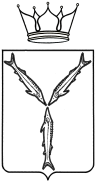 МИНИСТЕРСТВО ТРАНСПОРТА И ДОРОЖНОГО ХОЗЯЙСТВАСАРАТОВСКОЙ ОБЛАСТИП Р И К А Зот _______________ № _______________г. Саратов1. Установить межмуниципальный маршрут регулярных перевозок пригородного сообщения по нерегулируемым тарифам «Балаково – Алексеевка». Данному маршруту регулярных перевозок пригородного сообщения присвоить регистрационный номер маршрута 4 – ММС, порядковый номер маршрута – 112.2. Установить следующий путь следования транспортных средств по межмуниципальному маршруту регулярных перевозок междугородного сообщения № 112 «Балаково – Алексеевка»:в прямом направлении:- от начального остановочного пункта «Балаково АС» по улицам Вокзальная, шоссе Академика Королева, далее по автомобильной дороге 
Р-228 «Сызрань-Саратов-Волгоград подъезд к Балаковской атомной электростанции», автомобильной дороге Р-228 «Сызрань – Саратов -Волгоград», автомобильной дороге «Хвалынск - Ивановка – Алексеевка» в село Алексеевка по улице Чапаева до конечного остановочного пункта «Алексеевка»;в обратном направлении:- от конечного остановочного пункта «Алексеевка» по улице Чапаева, далее по автомобильной дороге «Хвалынск - Ивановка – Алексеевка», автомобильной дороге Р-228 «Сызрань-Саратов-Волгоград», автомобильной дороге Р-228 «Сызрань-Саратов-Волгоград подъезд к Балаковской атомной электростанции» в город Балаково (по шоссе Академика Королева, 
улице Вокзальной) до начального остановочного пункта «Балаково АС».Установить в пути следования транспортных средств по межмуниципальному маршруту регулярных перевозок пригородного сообщения № 112 «Балаково – Алексеевка» следующие остановочные пункты:- «Балаково АС»;- «Широкий Буерак пов.»;- «Богородское пов.»;- «Победа пов.»;- «Алексеевка».4. Установить максимальное количество транспортных средств, которое допускается использовать для перевозок пассажиров и багажа по маршруту, в количестве  транспортных средств (автобусов) малого класса – 
1 единица.5. Отделу организации транспортного обслуживания всеми видами пассажирского транспорта, включая такси управления транспорта 
включить сведения об установленном межмуниципальном маршруте в реестр межмуниципальных маршрутов регулярных перевозок в 
Саратовской области в течение 5 рабочих дней со дня издания настоящего приказа.6. Контроль за исполнением настоящего приказа возложить на заместителя министра Козаченко И.А.Министр										          А.В. ПетаевПроект приказа министерства транспорта и дорожного хозяйства «Об установлении межмуниципального маршрута регулярных перевозок междугородного сообщения № 112 «Балаково – Алексеевка». Заключения по результатам независимой антикоррупционной экспертизы принимаются в рабочее время с 06.12.2022 г. по 13.12.2022 г.: на бумажном носителе – по адресу: г. Саратов, 
ул. 1-я Садовая, 104; электронной почтой – на адрес: SavoninVD@saratov.gov.ru; факсом - по номеру: 24-61-36. Телефон для справок по вопросам представления заключений по результатам независимой антикоррупционной экспертизы: 24-61-04.Об установлении межмуниципального маршрута регулярных перевозок 
пригородного сообщения 
№ 112 «Балаково – Алексеевка»В соответствии со статьей 12 Федерального закона от 13 июля 
2015 года № 220-ФЗ «Об организации регулярных перевозок пассажиров и багажа автомобильным транспортом и городским наземным электрическим транспортом в Российской Федерации и о внесении изменений в отдельные законодательные акты Российской Федерации», статьей 4 Закона Саратовской области от 28 марта 2016 года № 31-ЗСО «Об отдельных вопросах организации регулярных перевозок пассажиров и багажа автомобильным транспортом и городским наземным электрическим транспортом в Саратовской области» и постановлением Правительства Саратовской области от 13 апреля 2017 года № 180-П «О порядке установления, изменения и отмены межмуниципальных маршрутов регулярных перевозок на территории области», ПРИКАЗЫВАЮ: